ASSUNTO :. INDICO AO EXMO. SR. PREFEITO MUNICIPAL DR. PAULO DE OLIVEIRA E SILVA, PARA QUE O DEPARTAMENTO COMPETENTE, REALIZE LIMPEZA E MANUTENÇÃO NO PASSEIO PÚBLICO DA AVENIDA ADIB CHAIB SENTIDO TENNECO – CENTRO.DESPACHO:   SALA DAS SESSÕES ____/____/_____ PRESIDENTE DA MESA	                                  INDICAÇÃO Nº  DE 2022SENHOR PRESIDENTE,SENHORES VEREADORES,INDICO ao Exmo. Senhor Prefeito Municipal para que junto ao Departamento competente que realize Limpeza e manutenção no passeio público da Avenida Adib Chaib sentido Tenneco – Centro.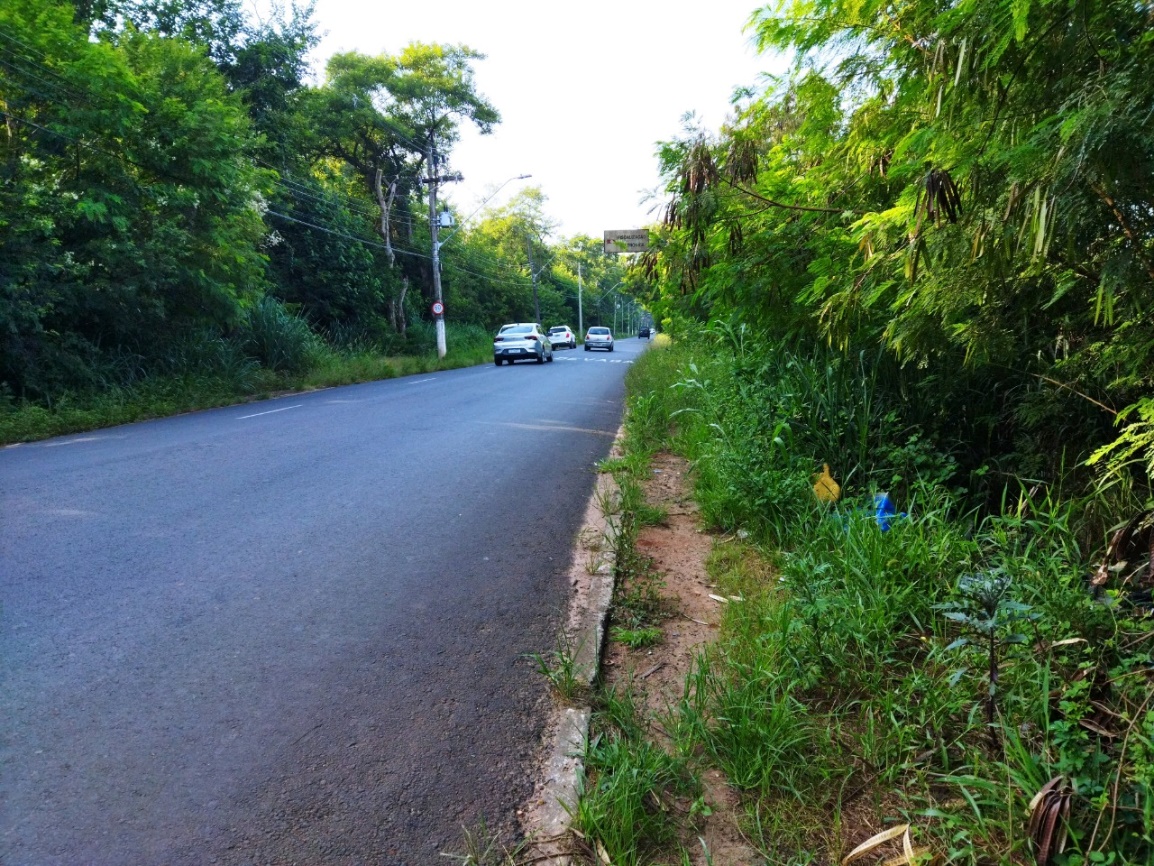 SALA DAS SESSÕES “VEREADOR SANTO RÓTOLLI”, aos 02 de fevereiro de 2022VEREADOR LUIS ROBERTO TAVARES        